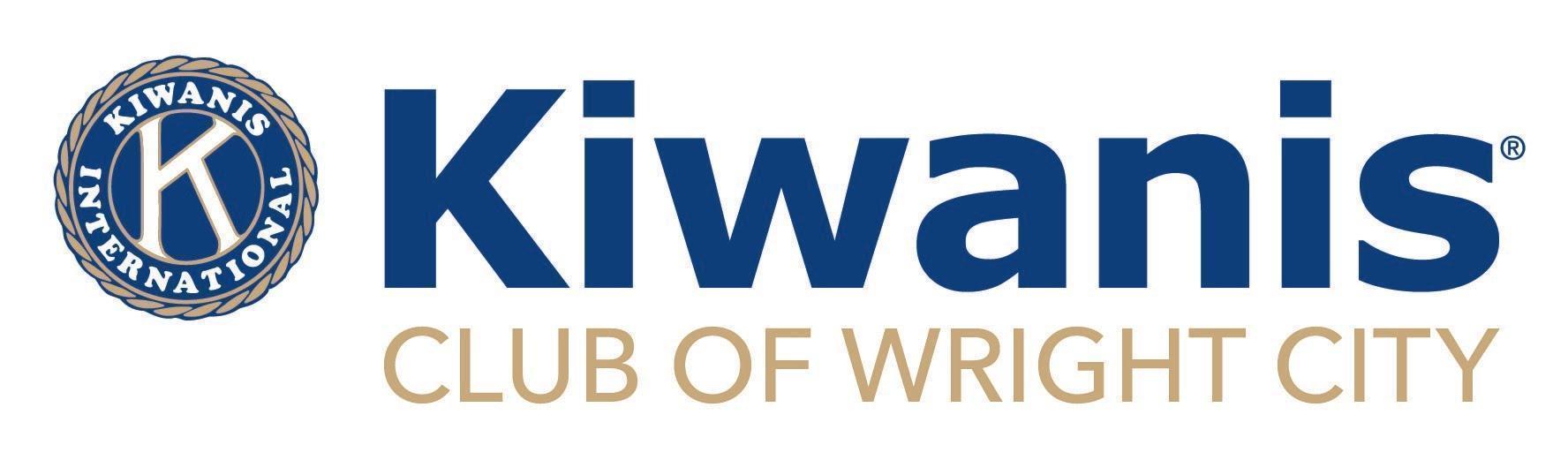 Meeting Agenda   Date: October 5, 2022Call to order:   _____________PledgePrayerObject 6: To cooperate in creating and maintaining that sound public opinion and high idealism which make possible the increase of righteousness, justice, patriotism, and goodwill.·         Kiwanis members believe in the high ideal of standing up for what is right.Welcome and recognize any Guests -  Birthdays for this Month:   Rhonda Wallace Oct 15    Donna Survant Oct 20                                                                           Ed Radginski Oct 24     Membership - (31 members)  Mail from PO Box -   Happy Sad $$        Key Club – Brief reportBoys & Girls Club – (Holly Breakfield)OFFICER INSTALLATION: (Lt Governor Tiffany Ermeling)Board Members - Aaron O’Neal, Michelle Smith, Sue Wright, Brittany RodyTreasurer - Karen GirondoSecretary - Martha RadginskiPresident-Elect - Kayleigh BaryoImmediate Past President - Mary GroeperPresident - Jenn OlivioUPCOMING EVENTS: Strassenbash- DiscussionPancake Supper (Nov 4th) – Tickets will be distributed todayBooks & Bingo (Nov 5th) - Sign up online at wrightcitykiwanis.orgGrants – Update?Kiwanis Sports Closet - Open Wednesday 5:00-7:00pm.                                              Hours changed for Saturdays.  Now open 10:00am to 12:00pmWe Need Your Help - please sign up for a shift today!Other?Community News/Events:Next Club Meeting will be on:  Wednesday, November 2 - 12:00 -   WC LibraryNext Board Meeting will be on:  Monday, October 17 - 3:30 PM - WC LibraryMeeting Adjourned:  ____________